Contact InformationAvailabilityDuring which hours are you available for volunteer assignments?InterestsTell us in which areas you are interested in volunteering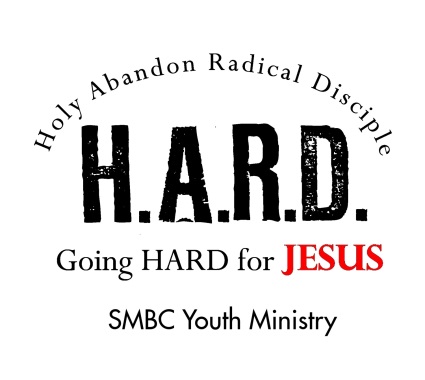 Youth and Children’s Church Ministry Volunteer FormNameStreet AddressCity ST ZIP CodePhoneE-Mail Address3rd Sundays                4th Sundays                                       ____5th SundaysAdministrationCommunity OutreachTeaching   ___K-1    ___ 2-3    ___4 -5   ____TweensRegistration